                 К А Р А Р						ПОСТАНОВЛЕНИЕ«05» сентябрь 2018 й.	       № 37	   «05» сентября 2018 г.«О присвоении адреса земельному участку»В соответствии с постановлением правительства РФ от 19.11.2014 г. № 1221 «Об утверждении правил присвоения, изменения и аннулирования адресов», в целях обеспечения учета и оформления земельных участков,  ПОСТАНОВЛЯЮ:1. Земельному участку, общей площадью 1171кв.м., с кадастровым номером 02:53:050101:14:ЗУ1, присвоить почтовый адрес: Республика Башкортостан, Шаранский район, Зириклинский с/с, с. Зириклы, ул. Луговая, д. 7. 2. Контроль за исполнением  настоящего постановления возложить на управляющего делами администрации сельского поселения Зириклинский сельсовет Шаранского района.Глава сельского поселения                               Р.С. ИгдеевБАШКОРТОСТАН РЕСПУБЛИКАҺЫНЫҢШАРАН РАЙОНЫ МУНИЦИПАЛЬРАЙОНЫНЫҢ ЕРЕКЛЕ АУЫЛ СОВЕТЫ АУЫЛ БИЛӘМӘҺЕ ХАКИМИӘТЕ452641, Шаран районы, Ерекле ауылы,Дуслык урамы, 2Тел.(34769) 2-54-46, факс (34769) 2-54-45E-mail:zirikss@yandex.ru, http://zirikly..ruИНН 0251000711, ОГРН 1020200612948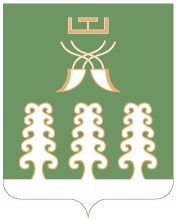 АДМИНИСТРАЦИЯСЕЛЬСКОГО ПОСЕЛЕНИЯЗИРИКЛИНСКИЙ СЕЛЬСОВЕТ МУНИЦИПАЛЬНОГО РАЙОНА ШАРАНСКИЙ РАЙОН РЕСПУБЛИКИ БАШКОРТОСТАН452641, Шаранский район, с.Зириклы, ул.Дружбы, 2Тел.(34769) 2-54-46, факс (34769) 2-54-45E-mail:zirikss@yandex.ru, http://zirikly.ruИНН 0251000711, ОГРН 1020200612948